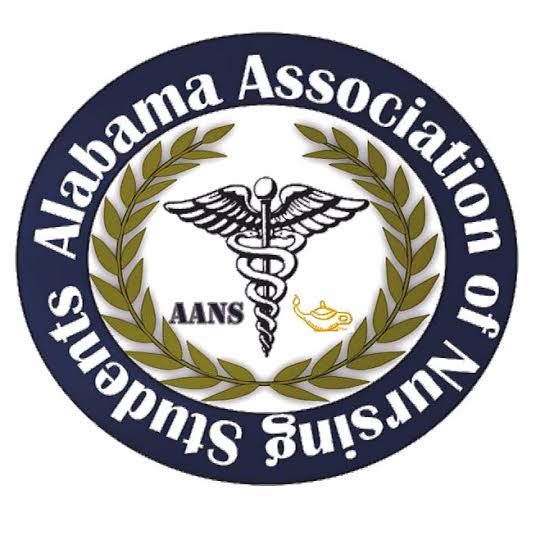 Alabama Association of Nursing StudentsExecutive Board Meeting, August ___th, 2018 Conference Call1. Call to Order: The monthly meeting of the Executive Board was called to order at ____ by Jennifer Hernandez, President. 2. Roll Call: Called by Jennifer Hernandez, PresidentThose Present:President – Jennifer HernandezVice President - Carter McDonaldSecretary - Monica HillTreasurer - Rebecca Stillwell-MillerCommunications Director - Kiana SimmonsDirector of North - Marissa WalkerLegislative Chair - Carl Dewayne Henderson JrCommunity Health Director - Chanita DaleThose Absent: Director of South - Emma D GoodwinBreakthrough to Nursing Director - Khaleah MongerQuorum: Jennifer Hernandez, President, declared a quorum present.3. Minutes: The minutes from the April 6th, 2018 executive board minutes were distributed and read. Motion: It was moved and seconded to accept the minutes of the April 6th, 2018 executive board meeting Submitted by: Jennifer Hernandez, President. Seconded by: _______. No objections made. Action: Carried. 4. Report of the Treasurer:  The report was given by Rebecca Stillwell-Miller and a written report was distributed and is attached to the minutes. Highlights of the report included:  Account balances:  Checking account ______; Savings account: none Reserve investment account: $10,000.There are no outstanding bills.The budget for this year $ 13,000.00Motion: It was moved and seconded to accept the report of the treasurer. Submitted by: Jennifer Hernandez. Seconded by: ______. No objections made. Action: Carried.5. Reports from officers and committee chairs:President – Jennifer HernandezVice President - Carter McDonaldSecretary - Monica HillTreasurer - Rebecca Stillwell-MillerCommunications Director - Kiana SimmonsCommunity Health Director - Chanita DaleDirector of North - Marissa WalkerCollecting ANS advisors at each schoolDirector of South - Emma D GoodwinLegislative Chair - Carl Dewayne Henderson Jr Breakthrough to Nursing Director - Khaleah Monger 6. Unfinished Business:Date of AANS Annual Convention to be changed to September 29th, 2018 at UAH Motion: It was moved and seconded to have AANS Annual Convention changed to September 29th, 2018 at University of Alabama in Huntsville. Submitted by: Jennifer Hernandez. Seconded by:_______. No objections made. Action: Carried.Bylaws need to be looked at to propose any changes to be submitted for voting at the House of DelegatesVendors for Annual Conference Vanderbuilt, NHC Care, UAB, Littmann, UAH, ATI, Picmonic, ElsevierGive out vendor formsAction was carried to change the price of AANS shirts from $20 to $15, sold at AnnualAction was carried to change vendor prices to $350Discussion of increasing the price of annual tickets to include a price of a t-shirt first come first serve (sizes) for preordering; what price to charge for annual tickets.All officers need to start creating a packet of information and projects accomplished to help create a foundation to pass to the new board members.o	Need an in-depth transition of officersAANS Annual Convention to consist ofKey note speakerNCLEX review or Elsevier GameRachel for Be the MatchTourniquet Application?Information on how to run a local chapter and NSNA awards/constituencyPaired upJennifer and Carter – constituency, running a chapter, awardsMarissa and Rebecca – transitioning from student to nurseCarl – Resolutions, mock resolution?Kiana – social media including how employers look at Facebook, guidelines for being employable on social mediaRooms for officers Friday night?Food and awards ceremony Need food supplierDelegate Credentialing House of DelegatesElectionsTransition of officersBlast e-mail Need more metals for AANS board members7. New Business:Awards explained at transition meeting both state and NSNA AwardsKeynote speaker for AnnualOld board work on leadership summit with new boardMake policies/procedures and contracts for new boardPlan tentative future meetingAward Packet disbursement and distributionPre-slate Packet disbursement and distribution8. Next Meeting: The next meeting ____9. Announcements: No announcements 10. Adjournment:  Jennifer Hernandez, President, has declared the meeting of the executive board to be adjourned at ____ and will reconvene ____.  Jennifer Hernandez, President 				Monica Hill, Secretary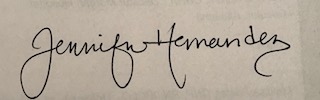 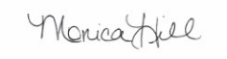 